Jueves, 25 de junio 2020.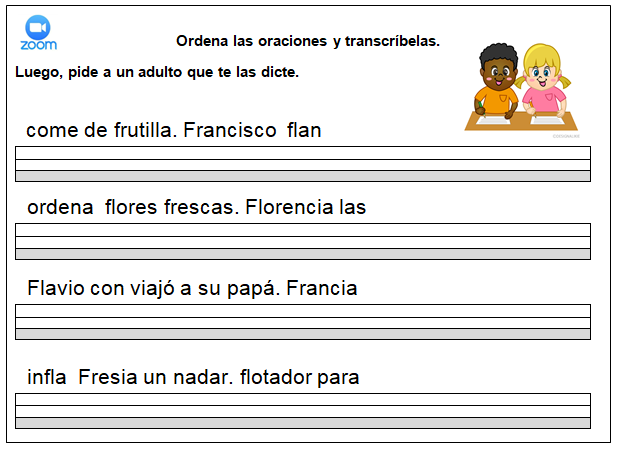 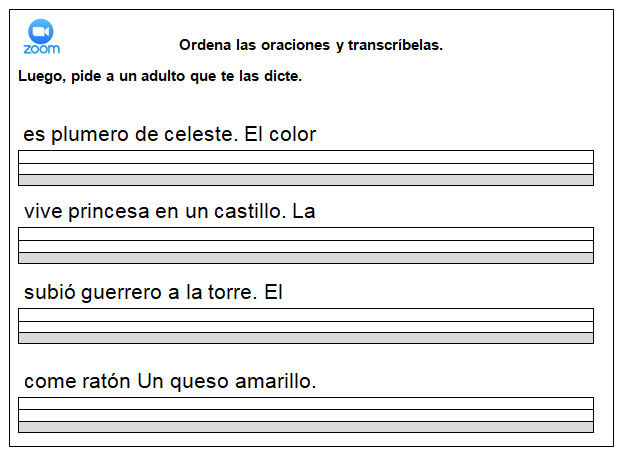 